от  31.03.2014    № 41-дс. Туринская СлободаОб усилении мероприятий по предупреждению паразитарных заболеваний          По данным государственной статистической отчетной формы № 2 «Сведения об инфекционных и паразитарных заболеваемостях» за 2013 год заболеваемость паразитозами в Слободо-Туринском районе составила 798,7 на 100тыс.населения (117 случаев) и превысила средний показатель по Свердловской области в 2.6 раз (306,8 на 100 тыс. населения). На территории Слободо-Туринского района в 2013 году наибольшее распространение получили описторхоз (54,7 %), энтеробиоз (38,4%), лямблиоз (4,2%), которые составили 97,2% от всех паразитарных инвазий.Не смотря на высокие показатели заболеваемости энтеробиозом, процент охвата обследованием на паразитозы контингентов с профилактической целью остаётся крайне низким (38% при минимальных 95%).В 2013 году на территории Слободо-Туринского района зарегистрирован 61 случай описторхоза, показатель выше среднего показателя по свердловской области в 11 раз, 51% от заболевших описторхозом составляют учащиеся и работники детских учреждений.Показатель заболеваемости аскаридозом и лямблиозом на территории Слободо-Туринского района составили 6,8 на 100 тыс. Населения и 34,1 на 100 тыс. населения (не превышали среднего показателя по Свердловской области), при данных паризитозах страдают дети младшего возраста, в том числе, посещающие детские дошкольные учреждения и учащиеся школ.С целью предупреждения распространения паразитарных заболеваний на территории Свердловской области и улучшения санитарно-эпидемиологической обстановки, руководствуясь п.8,ч.1ст.51 Федерального закона от 30 марта 1999года №52-ФЗ «О санитарно-эпидемиологическом благополучии населения», СанПиН 3.2.1333-03 « Профилактика паразитарных болезней на территории Российской Федерации», Постановления главного государственного  санитарного врача РФ №94 от 25.12.2007 года « Об усилении мероприятий по предупреждению паразитарных заболеваний и элиминации малярии в Российской Федерации»,ПОСТАНОВЛЯЮ:    1.Обеспечить организацию комплекса профилактических мероприятий в детских садах и школах, направленных на предупреждение распространения паразитарных болезней среди детей и персонала:- плановых профилактических обследований на контактные гельминтозы и кишечные протозоозы детей дошкольного и младшего школьного возраста, обслуживающего их персонала, 1 раз в год(после летнего периода, при формировании коллектива) и (или) по эпидемиологическим показаниям по согласованию с Территориальным отделом Управления Роспотребнадзора по Свердловской области в городе Ирбите, Ирбитском районе и Слободо-Туринском районе;- лабораторных исследований подведомственных объектов окружающей среды по выявлению возбудителей паразитарных болезней в соответствии с программой производственного контроля; - комплекса мероприятий по обеззараживанию объектов окружающей среды от возбудителей паразитов с контролем эффективности в соответствии с МУ 3.2.1022-01 «Профилактика паразитарных болезней. Мероприятия по снижению риска заражения населения возбудителями паразитов» и разделом XVIIIСанПин 2.4.1.3049-13 «Санитарно-эпидемиологические требования к устройству, содержанию и организации режима работы в дошкольных образовательных организациях».       2.Информацию о выполнении данных предложений представить в МОУО (Кадниковой О.Г.) в срок до 23.04.2014г.      3. Контроль за исполнением постановления оставляю за собой.Начальник Слободо-Туринского  МОУО:                                    Г.И.Фоминов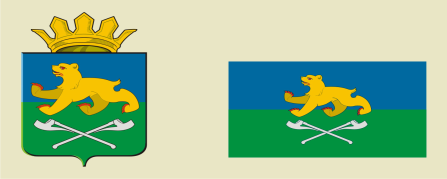 СЛОБОДО-ТУРИНСКИЙ  МУНИЦИПАЛЬНЫЙ ОТДЕЛУПРАВЛЕНИЯ ОБРАЗОВАНИЕМПОСТАНОВЛЕНИЕ